第四单元　修改润色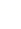 写 作 目 标1．掌握修改润色的基本要求，了解修改润色的意义。2．学会对文章进行修改润色的常用方法，能对文章进行恰当的修改润色。3．掌握运用联想和想象的方法对文章进行润色，养成修改文章的习惯。回 扣 课 文谈读书(节选)读书足以怡情，足以傅彩，足以长才。其怡情也，最见于独处幽居之时；其傅彩也，最见于高谈阔论之中；其长才也，最见于处世判事之际。练达之士虽能分别处理细事或一一判别枝节，然纵观统筹，全局策划，则舍好学深思者莫属。读书费时过多易惰，文采藻饰太盛则矫，全凭条文断事乃学究故态。读书补天然之不足，经验又补读书之不足，盖天生才干犹如自然花草，读书然后知如何修剪移接；而书中所示，如不以经验范之，则又大而无当。狡黠者鄙读书，无知者羡读书，唯明智之士用读书，然书并不以用处告人，用书之智不在书中，而在书外，全凭观察得之。精| 彩| 点| 评选文开端“怡情”“傅彩”“长才”三个词语的位置不能颠倒。“怡情”是使心情愉快的意思，“傅彩”是增添光彩的意思，“长才”则是增长才干的意思。这三个词语是按照由表及里、由浅入深的顺序来排列的。文中加点字“鄙”“羡”“用”三个字极为准确而又深刻地分析了不同人对读书的不同态度，这几句话指出只有明察事理的人才能够读书用书，而用书的智慧是从观察生活中得来的。这就告诉我们在修改润色文章时，一定要抓住关键字词，推敲字词的含义。山水画的意境(节选)中国画不强调“光”，这并非不科学，而是注重表现长期观察的结果。拿画松树来说，以中国画家看来，如没有特殊的时间要求(如朝霞暮霭等)，早晨8点钟或中午12点，都不是重要的。重要的是表现松树的精神实质。像五代画家荆浩在太行山上描写松树，朝朝暮暮长期观察，画松“凡数万本，始得其真”。过去见一位作者出外写生，两个礼拜就画了一百多张，这当然只能浮光掠影，不可能深刻认识对象，更不可能创造意境。如果一位画家真正力求表现对象的精神实质，那么一棵树，就可以唱一出重头戏。记得苏州有四棵古老的柏树，名叫“清”“奇”“古”“怪”。经历过风暴、雷击，有一棵大树已横倒在地下，像一条巨龙似的，但是枝叶茂盛，生命力强，使人感觉很年轻的样子。经过两千多年，不断与自然搏斗，古老的枝干坚如铁石，而又重生出千枝万叶，使人感觉到它的气势和宇宙的力量。一棵树、一座山，观其精神实质，经过画家思想感情的夸张渲染，意境会更鲜明；木然地画画，是画不出好画的。每一处风景都有其各自不同的特色，如同人的性格差异一样。四川人说：“峨眉天下秀，夔门天下险，剑阁天下雄，青城天下幽。”这话是有道理的。精| 彩| 点| 评作者论述“中国画不强调‘光’，这并非不科学”时，先提出自己的观点——中国画注重观察，强调的是画的“精神实质”，即意境。然后举五代画家荆浩画松树的例子，证明中国画追求的是精神的实质；举苏州四棵古老柏树的例子，论述“精神的力量”。然后从反面论述没有精神的实质是画不出好画的，进而说明意境的重要性。这就要求我们在修改润色文章时，尤其是文章的行文，一定要有一定的顺序。写 作 探 究选一篇自己这学期写的作文，从“言”和“意”两个方面进行修改。【提示】1．重读以前的作文，你可能在布局谋篇上会有一些更好的想法，不妨作一些修改。2．可以尝试边朗读边修改。通过朗读，往往会更容易发现哪些地方顺畅，哪些地方拗口。也可以读给同学听，请他们提出修改建议。3．修改之后与原稿进行对比，说说你修改的理由。五步构思法第一步：审题拟题。修改润色文章时，不涉及文体变化，此次修改要求从“言”和“意”两方面进行，这就要求无论是“改动”或“增删”，都要注意使润色后的文章形成新的整体。第二步：高远立意。仔细阅读，着眼于全篇，看文章立意是否正确，观点是否鲜明。如果发现文章内容浮浅，观点牵强，就要从“意”上做出修改。第三步：巧妙选材。在修改润色文章时，一定要针对材料进行仔细的研读和分析，在原文的基础上，补充内容，加工润色，使文章内容更充实。第四步：谋篇布局。修改润色文章时，可以根据文章的主题，调整相应的叙述顺序、结构等。如为了增加趣味性，把顺叙改为倒叙。又如写景，可以调动多种感官(视觉、听觉、味觉、触觉等)，还可以从远近、上下、左右等不同角度进行描写。第五步：开头结尾。文章开头结尾的巧妙至关重要，因此在修改润色文章时，要注意文章的开头结尾是否能起到吸引读者、点明中心等作用。佳 作 展 台　(续表)(续表)亮| 点| 点| 评主题：作者在题记中高度概括了母爱的伟大，而且全文都围绕着这一中心展开。选材：文中选取了一个特别的日子，一个特别的天气，道出了母亲对儿女不平凡的爱。语言：文章语言生动、活泼，感情真挚。结尾：结尾处升华感情，并与题目相照应，体现了文章的整体美。技 法 提 高技法一：语言精确无误，推敲遣词造句。这是修改润色文章的基本要求，作文时会出现字词、标点的错误和病句等，解决这些问题，要注意推敲用词，使之准确恰当，必要时，还要增加修辞或详细描述等。示例写| 法| 借| 鉴修改后，运用多个比喻形容风，增添了文采，更突出了风“变化无常”的特点。技法二：行文自然，衔接紧密。在修改润色文章时，要注意行文线索，尤其是段落的安排，如：段落安排是否合理，段与段之间衔接是否紧密，详略安排是否恰当，等等。示例写| 法| 借| 鉴段与段之间缺少过渡句，文气不连贯。添加“就这样”起到过渡的作用。技法三：“言”“意”结合，力求完美。修改润色文章，一定要明确“言”是表象，是给读者的第一印象，而“意”是文章的内容与内涵，“言”为“意”服务，同时影响着“意”的表达。只有将“言”的修改与“意”的修改结合起来，补充内容，加工润色，文章内容才会更充实。示例写| 法| 借| 鉴修改前，作者表情达意不够清楚，个别词语的误用，导致文章“热爱和平，反对战争”的主题不够突出。修改后，结尾段引人思考，也表达了作者热爱和平的情感。　写 作 训 练微 写 作　阅读下面的短文，根据你的理解和感受，试着润色这篇习作。寻人启事一节作文课上，老师一边讲寻人启事的要点，一边叫我们写一则寻找妈妈的寻人启事。“最前面的是姓名和性别。”同学们快速地写下几个字。“然后就是年龄。”我和大部分同学很快就写好了两个数字，有的同学想了几秒也很快写好了，还有的同学涂涂抹抹写了好几次也没写出准确的数来。“写好了吗？再然后就是外貌特征。你们知道什么是外貌特征吗？”“我妈妈有一颗痣！”一位同学说道。“很好，”老师说，“要写出具体位置哦！”我们都努力地回想着。脸上好像有颗痣，可我怎么知道在哪儿？胳膊上应该有道疤，可是到底有没有啊？我胡乱编了几个特征写了上去。大部分同学则干脆空着不写。“下面是很重要的一点——穿着。今天早上看到妈妈时她穿着什么衣服呢？”“我妈好像有一件紫色的上衣吧？”“我记得她穿过一条黑裤子，是今天吗？”……平时哪个同学的衣服很好看，或是穿了双名牌鞋，大家很快就都发现了；虽然没当面见过最喜欢的明星，但他在什么场合穿了什么衣服，都一清二楚。可是早上刚送自己来上补习班的妈妈穿的是什么样子的衣服，却没有注意过。 最后，一则简单的寻人启事，竟没有一个人写完整。可当我回家后请妈妈写一则寻找我的寻人启事时，她却写得又迅速又具体。【提示】1．仔细阅读文章，发现其优点与不足，不足之处就是润色的重点。2．从内容和语言两个角度润色文章，使内容更充实、具体，语言更流畅、有表现力。动笔时要反复斟酌，以防“点金成铁”。3．无论是“改动”还是“增删”，都要注意使润色后的文章形成新的整体。大 作 文　回顾自己以往的写作情况，如写了哪些文章，哪几篇写得好，哪几篇不太好，好或不好的原因是什么，等等。以《谈谈我的写作》为题，写一篇作文，不少于600字。【提示】1．首先梳理自己写作的基本情况，用简洁的语言作介绍。2．总结写作中表现好的方面，想想不足的地方，提出改进的方法。3．写完后先放一段时间，再进行修改，看看除了字、词、句以外，立意、结构等方面是否还需要进一步调整、完善。思路点拨与佳作示例【思路点拨】通读材料和提示，明确本次写作的要求是修改文章。修改前，要着眼于全篇，先多读几遍《寻人启事》例文，从立意、选材、语言等方面对例文做大致了解，看文章立意是否正确，观点是否鲜明，内容是否充实而有新意，根据发现的问题作出调整。然后，看结构，品词句。行文中段落安排是否合理，衔接是否紧密，详略安排是否恰当，等等，都是修改时应重点关注的。此外，还要结合自己的写作经验，补充内容，加工润色，逐字逐句地做些修改，使文章内容更充实，语言更富有文采。【佳作示例】一堂“寻找妈妈的寻人启事”的作文课老师教完了应用文写作后，说：“假设自己的妈妈丢了，请每一个人写一则寻人启事。”老师见同学们无从下笔，便说：“这样吧，我再讲一遍寻人启事的要点，大家一边听，一边写。”老师说，性别。女。大家刷刷地写下。丢失人年龄。老师的话音刚落，班里就炸开了锅。有人说，我妈好像42岁了吧。有人说，我妈妈从来没告诉过我她多大啊。有人说，我今年14岁，我妈妈应该有三十八九岁了吧？几十个同学，竟然没有一个人能够准确地说出自己妈妈的年龄。老师摇摇头说，年龄先空着吧，下面是最重要的部分，请写出丢失人的体貌特征。“我妈妈特别爱唠叨……”“我妈妈很勤快……”大家七嘴八舌，似乎对自己的母亲很了解。老师打断了大家的话，说：“同学们说的是你妈妈的特点，但是，现在请大家写的是妈妈的体貌特征，比如脸上有颗痣，手背上有道伤疤等。”同学们停止了议论，歪着脑袋，努力回想着妈妈的形象。每天都能见到的妈妈，到底有哪些体貌特征呢？脸上有没有长痣？好像是有的，但想不起来在哪了。妈妈干活时，经常会受伤，可是，哪儿留下过伤疤？倒真的没注意过啊。可是，好像每个人的妈妈都是这样的啊，这也算是体貌特征吗？同学们勉强写下了几个特征，既像是自己妈妈的，又好像不是。老师说：“请同学们再写下，今天，妈妈穿的是什么衣服和鞋子。如果妈妈真的丢了，那么，最后离开家时穿的衣服，将是很重要的辨认依据。”班级里再次炸开了锅，大家叽叽喳喳地议论开了，哪个同学早上新穿了一双运动鞋，大家立即注意到了；最喜欢的那个电影明星，喜欢穿什么样式什么牌子的衣服，大家总是一清二楚……可是，早上和自己一起出门，甚至骑着车子将自己送到学校门口的妈妈，却真的没有留意，从来也没有留意。作文课彻底失败了，一个简单的寻人启事，竟然没有一个同学写完整、准确。老师最后面色凝重地对大家说，不是寻人启事难写，是大家对自己的妈妈根本就不关注、不了解啊。其实，记住爸爸妈妈一点也不难，只要用心，就足够了。亮点评析：叙事完整，中心明确。本文按照“写作课开始——写作过程——写作后的感想”的顺序行文，整个叙事过程详细，主题突出。题目表意明确。原文“寻人启事”这一题目，让读者看后容易产生歧义——要写一则“寻人启事”的应用文，与文章内容不符合。修改后的题目，与内容一致。【思路点拨】写作前，先审清题意，从题目《谈谈我的写作》入手进行分析，这是一篇谈论自己的写作过程以及经验的文章。文章的主人公是“我”，“写作”是要谈的话题。理清思路。在审题的基础上，根据材料及提示对自己的写作思路进行梳理。如“回顾自己以往的写作情况”，这要求作者回忆自己的写作经历，让写作深入生活，写出真情实感。然后，对自己写作的得与失进行自我分析，目的是让他人有所借鉴，这就需要作者对自己写作中的问题进行归纳总结。多方面进行修改。在完成作文后，根据第3点提示，从语言、立意、结构等多方面进行修改润色。【佳作示例】谈谈我的写作检验一个人的语文水平，最好、最直接的办法就是看他的作文。的确，作文是评定语文素质的标准。回顾初中三年的学习，写过的大大小小的作文不少，有写得好的，也有写得不好的，那么，现在听我谈谈写作中的得与失，好吗？首先，我认为一篇好的文章，最重要的是要有真情实感，只要我写的事例是真实的，看法是发自内心的，那么，不需要太多的华丽辞藻，也能把它完成得很好。例如，有一次作文题为“难忘的________”，要求把题目补充完整，再根据所补充的题目进行写作。我写的就是自己生活中的一个真实例子，因此，尽管我写作时没有用很多修饰性的文字，也得到了较高的分数。其次，文章的选材也非常重要。一篇成功的文章，一部成功的文学作品，它的选材大多都是不同于一般的，非常新颖的。记叙文的事情不一般，议论文的论据要经典。这就需要平时的积累与留心观察。生活中其实有很多事情值得我们写，它们也许并不是什么新鲜事，但只要你是第一个写出来的，那就是新鲜事。再次，写文章不能啰唆。我以前有许多次为了凑字数，而把一件简单明了的事写得复杂难懂，这样往往效果不佳。写完后再读一遍自己的文章，常常是前言不搭后语，东拉一下，西扯一下，最后甚至连自己都不知道自己写的是什么。对于写得不好的作文，主要原因有两点。第一，作文的体裁不对。我刚上初二的时候，初学说明文，第一次练习要说明的对象是学校，而我却写成了游记；又如，第一次写议论文时，写出来竟像记叙文。这都是因为对文章的体裁不熟悉，要解决这个问题只有自己多加练习。第二，重复以前的旧作文。每次练习，不免出现重复的作文题目，我们最好能用不同的题材、不同的事例来写不同的观点。重复以前的旧作文，容易使人思想懒惰，思维僵化。其实，要写好作文，是没有诀窍的，关键是靠平时的积累，自己看得多，练得多，作文水平自然就能提高了。亮点评析：选材：作者主要介绍了自己作文的经验，以自身的写作经历为素材，很有见地，给我们的写作提供了很多的经验。行文：在介绍写作的得与失时，富有条理性和层次性，让读者一目了然。学生习作升格演示爱在心底流淌①沧桑几许，人生几何？在爱与爱的抉择中，我选择了人间大爱，它高于山，浓于血。②——题记母爱，心底涓涓流淌的小河沧桑几许，人生几何？在爱与爱的抉择中，我选择了人间大爱，它高于山，浓于血。它就是——母爱！③——题记①修改后，既点明文章中心，又富有动感。②题记开篇，吸引读者。③补充上“它就是——母爱”，明确了爱的范围。①修改后，既点明文章中心，又富有动感。②题记开篇，吸引读者。③补充上“它就是——母爱”，明确了爱的范围。　　也许④，我最爱的亲人还未确定，但爱我的人却呵护了我好多年。蓦然回首，我已在人生之路上跋涉了十六载，记忆中的许多往事，已模糊得如烟如缕，唯有零星的碎片在我的记忆中闪光。也许，我最爱的亲人还未确定，但爱我的人却呵护了我好多年。蓦然回首，我已在人生之路上跋涉了十六载，记忆中的许多往事，已模糊得如烟如缕，唯有零星的碎片在我的记忆中闪光。④词语运用恰当。④词语运用恰当。“慈母手中线，游子身上衣。临行密密缝，意恐迟迟归……”孟郊的这首诗，道尽了母爱的伟大，但我总觉得有一种爱让我清新，让我永久弥漫，有一种爱让我牵肠挂肚，那还是无言的母爱。⑤“慈母手中线，游子身上衣。临行密密缝，意恐迟迟归……”孟郊的这首诗，道尽了母爱的伟大。我想，就是生活中，我也总觉得有一种说不清道不明、朴实而又深邃的爱。不信？你瞧！⑤修改后，表意更清晰，语言更活泼、亲切，自然过渡到下文。⑤修改后，表意更清晰，语言更活泼、亲切，自然过渡到下文。学生习作升格演示　　一天，我早早起了床，心中有一种说不出的激动，因为这一天是我十六岁的生日呀！⑥此时我的激动之情，赶走了所有的寒冷。于是，我等待着奇迹的发生，等待着妈妈、朋友们的祝福和精美的礼物，盼望着，盼望着，终于朋友们都来了，带着我所期盼的东西而至。可我期待着的最快乐的时光怎么还不出现？等朋友们走了很久，我才从弟弟口中得知，为了我们生活得更好⑦，一大早就出去赶集卖冻鱼去了。唉！难道他们⑧真的无动于衷吗？我真的想不明白，难道这一切的一切比女儿的生日还重要吗？我不止一次地在心里反问自己。　　忘不了那个大雪纷纷、北风怒吼的不寻常的日子。那样的天气，让我的心里泛起了丝丝凉气，伴着公鸡的“喔喔”声，我早早起了床，心中有一种说不出的激动，因为这一天是我十六岁的生日呀！此时我的激动之情，赶走了所有的寒冷。于是，我等待着奇迹的发生，等待着妈妈、朋友们的祝福和精美的礼物，盼望着，盼望着，终于朋友们都来了，带着我所期盼的东西而至。可我期待着的最快乐的时光怎么还不出现？等朋友们走了很久，我才从弟弟口中得知，母亲为了我们生活得更好，一大早就出去赶集卖冻鱼去了。唉！难道她真的无动于衷吗？我真的想不明白，难道这一切的一切比女儿的生日还重要吗？我不止一次地在心里反问自己。⑥修改后，更能突出作者当时的心情，用环境描写衬托心情，表达效果更好。⑦缺少主语，加上“母亲”句子才完整，表意才明确。⑧把“他们”改成“她”。⑥修改后，更能突出作者当时的心情，用环境描写衬托心情，表达效果更好。⑦缺少主语，加上“母亲”句子才完整，表意才明确。⑧把“他们”改成“她”。　　心中的怨气和悲凉使我的眼泪禁不住地落下，不知不觉地睡着了，在睡梦中我梦到了妈妈的礼物。⑨不知过了多久，当醒来的时候，我竟发现，在我的书桌上放着一张很大的画，画上画的是一匹在广阔的草原上飞奔的骏马，旁边还有一张小小的纸条，好奇心驱使我迫不及待地打开，我顿时愣住了：女儿：    妈妈知道今天是你的生日，特意送你一张画，希望你能像骏马一样奔驰，闯出一番事业！心中的怨气和悲凉使我的眼泪禁不住地落下，不知不觉地睡着了，在睡梦中我梦到了妈妈的礼物。不知过了多久，当醒来的时候，我竟发现，在我的书桌上放着一张很大的画，画上画的是一匹在广阔的草原上飞奔的骏马，旁边还有一张小小的纸条，好奇心驱使我迫不及待地打开，我顿时愣住了：女儿：　   妈妈知道今天是你的生日，特意送你一张画，希望你能像骏马一样奔驰，闯出一番事业！⑨用梦境来暗示母亲的礼物的出现。⑨用梦境来暗示母亲的礼物的出现。这样一张纸条，简简单单的几行字，无不诉说着父亲⑩对我的爱，泪水顿时在我的眼里打转，我知道，这是幸福的泪水，这是激动的泪水。此时，屋子里的空气似乎凝固在了一起，我静静地品味着无言的母爱，眼前出现了一个小女孩在母亲的怀里撒娇的一幕幕……⑪　  这样一张纸条，简简单单的几行字，无不诉说着母亲对我的爱，泪水顿时在我的眼里打转，我知道，这是幸福的泪水，这是激动的泪水。此时，屋子里的空气似乎凝固在了一起，我静静地品味着无言的母爱，眼前出现了一个小女孩在母亲的怀里撒娇的一幕幕……我禁不住想呼唤，向全世界的儿女们呼唤！⑫学生习作升格演示　　母爱是一朵艳丽的花，它散发出四季宜人的芳香；母爱似一股流淌的清泉，它滋润着人们干涸的心田……⑬　　母爱是一朵艳丽的花，它散发出四季宜人的芳香；母爱似一股流淌的清泉，它滋润着人们干涸的心田……　　⑬连用比喻，赞美母爱。　　⑬连用比喻，赞美母爱。母爱是火，点燃熄灭的灯；母爱是灯，照亮你夜行的路；母爱是路，引你走向黎明！⑭　　母爱是火，点燃熄灭的灯；母爱是灯，照亮你夜行的路；母爱是路，引你走向黎明！　　⑭仿写文章《理想》中的语段。　　⑭仿写文章《理想》中的语段。　　我多想扬起双手，面向蔚蓝的天空，高呼：“母爱永远在我心中流淌，一直到永久！”⑮　　我多想扬起双手，面向蔚蓝的天空，高呼：“母爱永远在我心中流淌，一直到永久！”　　⑮结尾处升华感情，并与题目相照应，体现了文章的整体美。　　⑮结尾处升华感情，并与题目相照应，体现了文章的整体美。学生习作升格演示　　风对于我们来说并不陌生，它无时无刻不在我们身边走动。它像一位神奇的隐士，看不见也摸不着，变化无常。　　风对于我们来说并不陌生，它无时无刻不在我们身边走动。风像一位神奇的隐士，看不见也摸不着。一会儿，它像个调皮的孩子，在你身边绕来绕去；一会儿，它像个慈祥的母亲，轻拂着你的脸庞；一会儿，它又像凶神恶煞，疯狂地抽打着你的身躯。总之，它是变化无常的。学生习作升格演示　　哥哥会走路的时候，我还躺在床上咿呀学语。农忙的时候，母亲无奈之下，只好把我和哥哥留在家里。奶奶总是抱着哥哥，哄哥哥，生怕哥哥受到半点委屈，而对我非常冷淡，甚至置之不理。那样的日子，我总是躺在床上号啕大哭，奶奶根本就不理睬我，只有母亲下地归来，我才重新回到母亲的怀抱……母亲终于在泪水与汗水中，一把屎一把尿地把我抚养成人。于是，我对母亲有一种特殊的感情，我深爱着我的母亲。　　哥哥会走路的时候，我还躺在床上咿呀学语。农忙的时候，母亲无奈之下，只好把我和哥哥留在家里。奶奶总是抱着哥哥，哄哥哥，生怕哥哥受到半点委屈，而对我非常冷淡，甚至置之不理。那样的日子，我总是躺在床上号啕大哭，奶奶根本就不理睬我，只有母亲下地归来，我才重新回到母亲的怀抱……就这样，母亲终于在泪水与汗水中，一把屎一把尿地把我抚养成人。于是，我对母亲有一种特殊的感情，我深爱着我的母亲。学生习作升格演示　　我不敢评论战争双方正义与否，更不愿去想战中的场景，但我希望和平能在全世界人民心中永驻！“铸剑为犁”的雕像矗立在联合国总部前已经四十多个春秋了，可是和平的钟声并未在全世界人们的心中响起，不知道还要等多久……　　我不愿评论战争双方正义与否，更不愿去想战中的场景，但我希望和平能在全世界人民心中永驻！“铸剑为犁”的雕像矗立在联合国总部前已经四十多个春秋了，可是炮火和硝烟并未在全世界消失，和平，不知道还要等多久……